طﻔل ﺻﻐﯾر ﯾﺿﻊ اﻟﻛﺣل ﺣول ﻋﯾﻧﯾﮫﻛﯿﻒ ﻟﻲ أن أﻋﺮف إذا ﻛﺎن طﻔﻠﻲ ﻣﺼﺎﺑًﺎ ﺑﺎﻟﺘﺴﻤﻢﺑﺎﻟﺮﺻﺎص؟  ﻏﺎﻟﺑﯾﺔ اﻷطﻔﺎل اﻟذﯾن ﯾﻌﺎﻧون ﻣن ﻣﺳﺗوﯾﺎت ﻋﺎﻟﯾﺔ ﻣن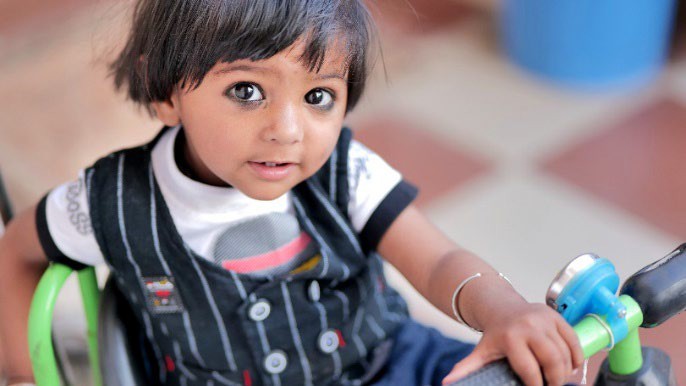 اﻟرﺻﺎص ﻓﻲ اﻟدم ﻻ ﯾﺑدو ﻋﻠﯾﮭم اﻹﺻﺎﺑﺔ ﺑﻣرض أوﯾﺗﺻرﻓون ﻋﻠﻰ أﻧﮭم ﻛذﻟكShutterstock :اﻟﻤﺼﺪروﯾﻌﺪ ﻗﯿﺎس ﻧﺴﺒﺔ اﻟﺮﺻﺎص ﻓﻲ اﻟﺪم ﺑﻤﺜﺎﺑﺔ اﻟﻄﺮﯾﻘﺔ اﻟﻮﺣﯿﺪة ﻟﻤﻌﺮﻓﺔ ﻣﺎ إذا ﻛﺎن اﻟﻄﻔﻞ ﯾﻌﺎﻧﻲ ﻣﻦ اﻟﺮﺻﺎص ﻓﻲ ﺟﺴﻤﮫ. ﯾﻤﻜﻨﻚ أن ﺗﻄﻠﺐ ﻣﻦ اﻟﻄﺒﯿﺐ اﻟﻤﻌﺎﻟﺞﻟﻄﻔﻠﻚ إﺟﺮاء اﺧﺘﺒﺎر ﻟﻨﺴﺒﺔ اﻟﺮﺻﺎص.ﻛﯿﻒ ﻟﻲ أن أﺣﻤﻲ ﻋﺎﺋﻠﺘﻲ؟اﻟﺮﺻﺎص ﺳ ﱞﻢ ﻗﺎﺗﻞ. اﻷطﻔﺎل اﻟﺼﻐﺎر ھﻢ اﻷﻛﺜﺮ ﻋﺮﺿﺔ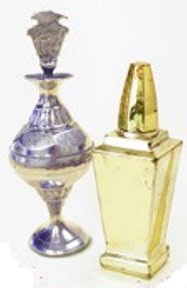 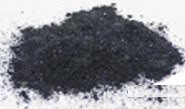 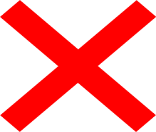 ﻷﺿﺮار اﻟﺮﺻﺎص.  ﯾﺣﺗوي ﻣﻌظم اﻟﻛﺣل اﻟذي ﯾﺄﺗﻲ ﻣن آﺳﯾﺎ وأﻓرﯾﻘﯾﺎ واﻟﺷرق اﻷوﺳطﻋﻠﻰ ﻣﻌدن اﻟرﺻﺎص.  أﺟﺮﯾﺖ اﺧﺘﺒﺎرات ﻋﻠﻰ اﻟﻌﺪﯾﺪ ﻣﻦ اﻷطﻔﺎل ﻓﻲ ﺟﻤﯿﻊ أﻧﺤﺎء اﻟﻮﻻﯾﺎتاﻟﻤﺘﺤﺪة ﻻﻛﺘﺸﺎف ﻧﺴﺒﺔ اﻟﺮﺻﺎص اﻟﻌﺎﻟﯿﺔ ﻟﺪﯾﮭﻢ ﻧﺘﯿﺠﺔ ﻣﻦ اﺳﺘﺨﺪاماﻟﻜﺤﻞ.  ُوﯾﻄﻠﻖ ﻋﻠﻰ اﻟﻜﺤﻞ أﯾﻀﺎ اﺳﻢ "راﻧﺠﺎ" أو "ﺳﻮرﻣﺎ" أو"ﻛﺎﺟﺎل" أو "ﺟﺎﺟﺎل" أو "ﻛﺤﺎل" أو "طﻮزاﻟﻲ" أو "اﻟﻜﺤﺎل."  ﯾﻤﻜﻦ أن ﯾﺴﺒﺐ اﻟﺮﺻﺎص أذى ﻟﻠﺪﻣﺎغ وﯾﺠﻌﻞ ﻣﻦ اﻟﺼﻌﺐ ﻋﻠﻰ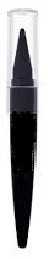 اﻷطﻔﺎل اﻟﺘﻌﻠﻢ واﻻﻧﺘﺒﺎه وﻣﻤﺎرﺳﺔ اﻟﺤﯿﺎة.  ﻻ ﯾﻮﺟﺪ ﻣﺴﺘﻮى آﻣﻦ ﻟﻠﺮﺻﺎص ﻟﺪى اﻷطﻔﺎل.ھﻞ ﯾﻤﻜﻦ أن ﯾﺆذي اﻟﺮﺻﺎص اﻷﺷﺨﺎص اﻟﺒﺎﻟﻐﯿﻦ؟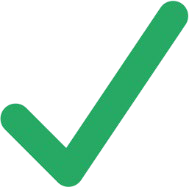 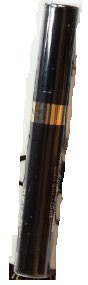 ﻋﺎ ﻓﻲ ﺿﻐﻂ اﻟﺪم وﺗﻠﻒ اﻟﺪﻣﺎغ  ﻧﻌﻢ، ﯾﻤﻜﻦ أن ﯾﺴﺒﺐ اﻟﺮﺻﺎص ارﺗﻔﺎواﻟﻜﻠﻰ وﺣﺪوث ﻣﺸﻜﻼت ﻓﻲ اﻟﺨﺼﻮﺑﺔ.ﻀﺎ ﻣﻦ اﻟﻤﺮأة اﻟﺤﺎﻣﻞ  ﯾﻤﻜﻦ أن ﯾﻨﺘﻘﻞ اﻟﺮﺻﺎص أﯾإﻟﻰ ﺟﻨﯿﻨﮭﺎ اﻟﺬي ﻟﻢ ﯾُﻮﻟﺪ ﺑﻌﺪ.ﺻﺤﯿﻔﺔ وﻗﺎﺋﻊ ﻣﻘﺘﺒﺴﺔ ﺑﺈذن ﻣﻦ اﻟﻮﺣﺪات اﻟﻤﺘﺨﺼﺼﺔ ﻓﻲ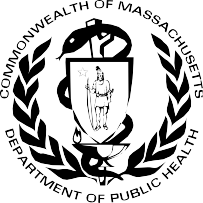 اﻟﺼﺤﺔ اﻟﺒﯿﺌﯿﺔ ﻟﻸطﻔﺎل ﻓﻲ اﻟﻮﻻﯾﺎت اﻟﻐﺮﺑﯿﺔ.إدارة اﻟﺼﺤﺔ اﻟﻌﺎﻣﺔ ﻓﻲ وﻻﯾﺔ ﻣﺎﺳﺎﺗﺸﻮﺳﺘﺲﻣﻜﺘﺐ اﻟﺼﺤﺔ اﻟﺒﯿﺌﯿﺔ ﺑﺮﻧﺎﻣﺞ اﻟﻮﻗﺎﯾﺔ ﻣﻦ اﻟﺘﺴﻤﻢ ﺑﺎﻟﺮﺻﺎص ﻓﻲ ﻣﺮﺣﻠﺔ اﻟﻄﻔﻮﻟﺔWashington Street 25002108 Boston, MA617-624-5757 :ھﺎﺗﻒﯾﻮﻧﯿﻮ 2022https://www.mass.gov/orgs/childhood-lead-poisoning-prevention-programYoung child with kohl around eyes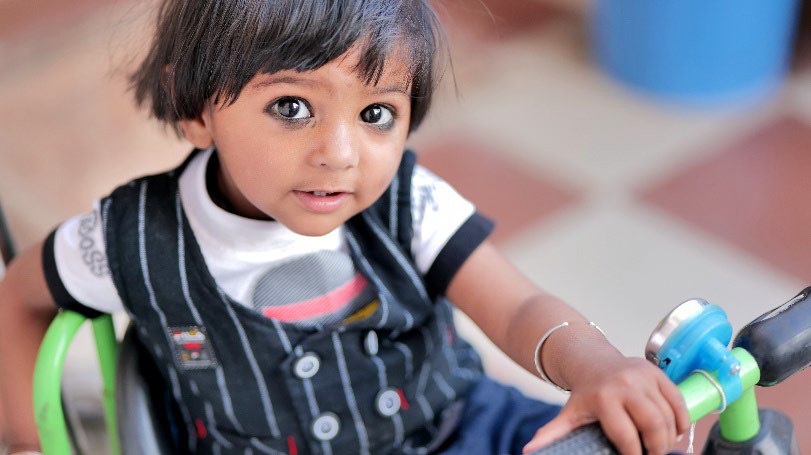 Source: ShutterstockLead is a poison. Young children are most likely to be harmed by lead.Most kohl that is from Asia, Africa, and the Middle East has lead.Many children across the United States have tested high for lead from using kohl. Kohl is also called “ranja,” “surma,” “kajal,” “gajal,” “kahal,” “tozali,” or “al-kahal.”Lead can harm the brain and make it hard for children to learn, pay attention, and behave.There is no safe level of lead in children.Can lead harm adults?Yes, lead can cause high blood pressure, brain, kidney, and fertility issues.Lead can also pass from a pregnant woman to her unborn baby.How do I know if my child has lead poisoning?Most children with high levels of lead do not look or act sick.A blood lead test is the only way to know if a child has lead in their body. You can ask your child’s doctor for a lead test.How can I protect my family?Massachusetts Department of Public Health Bureau of Environmental HealthChildhood Lead Poisoning Prevention Program 250 Washington StreetBoston, MA 02108Phone: 617-624-5757Factsheet adapted with permission from the Western States Pediatric Environmental Health Specialty Units.June 2022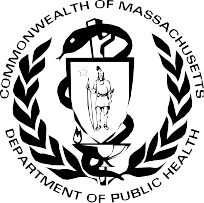 https://www.mass.gov/orgs/childhood-lead-poisoning-prevention-program